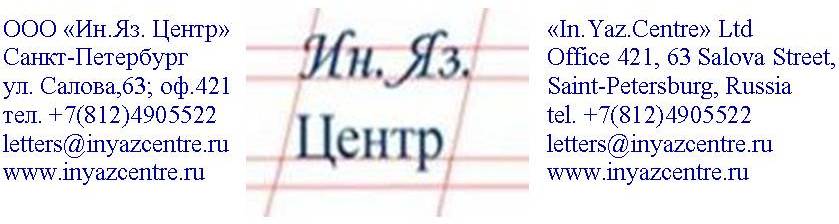 ПЕРЕВОД С АНГЛИЙСКОГО ЯЗЫКА НА РУССКИЙ ЯЗЫКПеревод БиСиПиЭлАй(BCPLI)«ОДОБРЕНО»А.Ф. Цыб, Директор,Академик Российской Академии Медицинских Наук, Профессор  Медицинского радиологического научного центра РАМНПодпись25 мая 1998Официальная печатьОТЧЕТО клинических исследованиях Препарата «Травяной чай»(ФЛОР-ЭССЕНС (FLOR - ESSENCE), Производитель: Компания «Флора», Канада)Обнинск, 1998ФЛОР-ЭССЕНС (FLOR - ESSENCE)Лекарственное средство на основе трав ФЛОР-ЭССЕНС (FLOR - ESSENCE) (или «Травяной чай») – это отвар (водный раствор), изготовленный из смеси восьми видов лекарственных растений: корня лопуха, ревеня, листьев щавеля, вяза, водяного кресса, ламинарии, кникуса аптечного, клевера лугового.Препарат производится Компанией «Флора» (Канада). Препарат содержит биологически активные вещества: флавоноиды, дубильные вещества, полисахариды, органические кислоты, йод, хлорид калия, хлорид натрия, и другие компоненты, ответственные за процессы окисления и восстановления; активацию обмена белков, жиров и углеводов; увеличение защитных иммунобиологических  сил организма, а также активации роста и развития в костных и мышечных тканях; укрепление сосудистой системы.  Препарат был протестирован Медицинским радиологическим научным центром РАМН. Согласно результатам доклинических испытаний, препарат ФЛОР-ЭССЕНС (FLOR - ESSENCE) рекомендуется пациентам с вторичным иммунодефицитом: пациентам, которые страдают хроническим гнойным бронхитом, бронхиальной астмой, пациенты, восстанавливающиеся после полостных операций; во время комплексной терапии онкологических заболеваний; после химиотерапии  и лучевой терапии; в качестве адаптогена во время эмоционального стресса или стресса от физических нагрузок. Препарат рекомендован при таких заболеваниях органов пищеварения, как: язвенный гастрит, язвы луковицы двенадцатиперстной кишки, хронических язвах.Препарат был протестирован на 15 пациентах – ликвидаторах Аварии на Чернобыльской АЭС (1986-1989) – 13 мужчинах и 2 женщинах со следующими заболеваниями: дисциркуляторная энцефалопатия, острая стадия язвы двенадцатиперстной кишки, хронический гландулярный гастрит, хронический колит, хронический бронхит, хронический тиреоидит, остеохондроз позвоночника. Исследователи включили препарат ФЛОР-ЭССЕНС (FLOR - ESSENCE) в комплексную программу лечения, назначенную ликвидаторам аварии. Было прописано принимать препарат 2 раза в день по 30 мл (утром – на голодный желудок и перед сном); препарат разводился водой в пропорции 1:1. Курс лечения продолжался 30 дней. Контрольная группа состояла из 10 пациентов – ликвидаторов аварии (мужчин) с дисциркуляторной энцефалопатией, 	нейроциркуляторной дистонией, язвой двенадцатиперстной кишки, хроническим гландулярным гастритом, хроническим бронхитом, остеохондрозом позвоночника, сердечной ишемией, которые прошли аналогичный комплексный терапевтический курс лечения без применения препарата ФЛОР-ЭССЕНС (FLOR - ESSENCE).Исследования показали, что у всех исследуемых пациентов уровень сывороточного иммуноглобулина А и М был в пределах нормы, уровень иммуноглобулина Gв сыворотке крови было выше нормы. В процессе лечения препаратом концентрация иммуноглобулина А и М не изменилась. При исследовании содержания иммуноглобулина G в сыворотке крови исследователи обнаружили, что его концентрация нормализовалась, при приеме с препаратом ФЛОР-ЭССЕНС (FLOR - ESSENCE) (Таблица 01)Таблица 01. Динамика показателей Гуморального Иммунитета (При лечении препаратом ФЛОР-ЭССЕНС (FLOR - ESSENCE))Для большинства пациентов было установлено, что до начала курса лечения, показатели, характеризующие состояние клеточного звена иммунитета, изменились (Таблица 02). Было установлено, что количество циркулирующих Т- и В- лимфоцитов находилось у нижней границы физиологической нормы и составляло 40-80 и 10-20 процентов, соответственно. Таблица 02. Динамика показателейКлеточного Иммунитета (При лечении препаратом ФЛОР-ЭССЕНС (FLOR - ESSENCE))На фонек некоторого увеличения общего числа циркулирующих Т-лимфоцитов, отклонение от нормы Т-клеточной иммунной системы также проявлялось в дисбалансе иммунорегуляторных лимфоцитов. Этот дисбаланс был связан с увеличением числа Т-супрессоров, в результате чего отношение хелперы/супрессоры было ниже нежели у клинически здоровых людей, у которых этот показатель находится в пределах 1,5-2,0. Т.о. исследователи установили определенное уменьшения числа Т- и В- лимфоцитов, а также нарушение иммунорегуляторных клеток у большинства пациентов. В ходе лечения наблюдалось относительное уменьшение уровня Т-супрессоров, которые, как известно, замедляют процесс антителогенезеса путем влияния на дифференцировку В-лимфоцитов. Возможно, что в результате описанного выше, под влиянием курса лечения, имел место процесс нормализации количества В- лимфоцитов к крови исследуемых пациентов. За счет уменьшения числа Т-супрессоров у пациентов данной группы также имел место процесс нормализации отношения хелперы/супрессоры.Что касается пациентов контрольной группы, то курс лечения не привел к каким-либо значительным изменениям в состоянии иммунитета.Результаты исследования показали, что у большинства пациентов, у которых под влиянием курса лечения были обнаружены начальные изменения в индикаторах иммунитета, имело место увеличение числа Т- и В- лимфоцитов, а такжеНормализация отношения хелперы/супрессоры, которое является показателем нормализации Т-хелперов (клеток, которые стимулируют процесс антителогенезеса), а также Т-суппрессоров (клеток, которые замедляют процесс антителогенезеса путем влияния на дифференцировку В-лимфоцитов).При использовании препарата исследователи обнаружили явную тенденцию уменьшения эозинофилов, общего белка и глюкоземии (glucosemia*) Наблюдалась тенденция увеличения гемоглобина и мочевой кислоты, что вместе с положительной динамикой в количестве и составе Т- и В- лимфоцитов, является показателем улучшения синтеза нуклеиновых кислот – предвестника нормализации иммунитета.Основываясь на полученных данных, можно сделать вывод, что препарат ФЛОР-ЭССЕНС (FLOR - ESSENCE) обладает иммуномодулирующим действием и оказывает положительный терапевтический эффект на пациентов, страдающих состояниями вторичного иммунодефицита.Также следует отметить, что на фоне лечения данным препаратом, наблюдалось уменьшение числа субъективных жалоб пациентов, страдающих желудочно-кишечными заболеваниями, по сравнению с контрольной группой (Таблица 03)Таблица 03. Динамика субъективных индикаторов у пациентов (При лечении препаратом ФЛОР-ЭССЕНС (FLOR - ESSENCE))Следует отметить, что у одной пациентки была диарея до начала курса лечения. Количество дефекаций было 10 раз в день. После начала принятия препарата количество дефекаций уменьшилось до 5, стул стал более твердый.Т.о. исследователи наблюдали уменьшение или полное устранение признаков расстройства пищеварения у пациентов, получающих препарат ФЛОР-ЭССЕНС (FLOR - ESSENCE).Во время эндоскопического исследования исследователи также отметили положительную динамику. Например, эпитализация язвы и эрозии наблюдалась на ранних стадиях по сравнению сострыми стадиями язвы, которые были у этих пациентов, и по сравнению с контрольной группой пациентов с обострениями язвенной болезни.В общем, пациенты хорошо перенесли прием препарата. Однако у троих из них исследователи наблюдали небольшую папулезную сыпь в области предплечий (крапивница), но данный эффект был остановлен путем назначения пациентам антигистаминных препаратов, не прекращая прием препарата ФЛОР-ЭССЕНС (FLOR - ESSENCE). Поэтому данный эффект не может быть связан с тем, что пациенты принимали препарат ФЛОР-ЭССЕНС (FLOR - ESSENCE).Т.о. препарат ФЛОР-ЭССЕНС (FLOR - ESSENCE), производимый компанией Флора (Канада) может быть рекомендован для использования в комплексном терапевтическом лечении как иммуномодулирующий, общеукрепляющий, улучшающий сопротивляемость препарат для лечения хронических заболеваний с вторичным иммунодефицитом. Также он может быть использован как дополнительный компонент для основного лечения хронических желудочно-кишечных заболеваний.Показатели гемограммы пациентов, принимающих «Чай» (количество = 15)Показатели гемограммы пациентов контрольной группы (количество = 10)Показатели биохимического анализа крови пациентов, принимающих «Чай» (количество = 15)Показатели биохимического анализа крови пациентов контрольной группы (количество = 10)Показатели биохимического анализа крови пациентов, принимающих «Чай» (количество = 15)Показатели биохимического анализа крови пациентов контрольной группы (количество = 10)Медицинский радиологический научный центр РАМНСписок работников, которые участвовали в клинических исследованиях препарата «Травяной Чай»Руководитель исследования:А.Ф. ЦыбИсполнители:Каплан М.А.Матвеева Н.П.Поповкина О.Е.Власенко М.В.Царева Н.А.Говердовская И.В.Сокол Н.И.Лебедев Я.А.Профессор Каплан М.А., Руководитель,Отдел Лазерной и Фотодинамической терапииПодпись (неразборчиво)*Переводчик не уверен в переводе данного словаПеревод с английского языка на русский язык выполнен переводчикомМихайловой Ольгой ВладимировнойПоказатели и значения нормыДо леченияПосле 30 дней леченияИммуноглобулин А г/л ( 0,5 – 2,5)1,7+/-0,30,74+/-0,2Иммуноглобулин М г/л (0,5 – 2,5)09+/-0,11,23+/-0,1Иммуноглобулин G г/л (5 – 15)20,7+/-3,29,4+/-0,2Показатели До леченияПосле 30 дней леченияЛейкоциты 5,5+/-1,25,1+/-0,9Лимфоциты (%)33,7+/-3,232,5+/-2,9Т-лимфоциты (%)38,9+/-2,758,4+/-3,2Т-супрессоры (%)32,4+/-3,922,4+/-3,3Т-хелперы (%)36,4+/-1,840,6+/-2,3Отношение хелперы-супрессоры11,1+/-0,41,8+/-0,3В-лимфоциты11,6+/-1,317,2+/-1,7Жалобы До леченияПосле 30 дней леченияБоли в надчревной области50Тяжесть после еды в надчревной области41Тошнота10Изжога31Горечь во рту10Ощущение жжения  в надчревной области10Дегтеобразный стул10Общая слабость52Запор 82Диарея 11Метеоризм20Боль в области толстого кишечника31ПоказателиМ+/-мМ+/-мНорма ПоказателиДо После Норма Гемоглобин (г/л)134,1+/-3,9133,6+/-5,3120-160Эритроциты (х 1012/л)4,55+/-0,134,43+/-0,153,9-5,0Тромбоциты (х 1009/л)296,7+/-22,9247,1+/-21,3180-320Лейкоциты (х 1009/л)6,17+/-0,707,27+/-0,754,0-9,0Эозинофилы (%)4,18+/-0,593,68+/-0,880,5-5Лимфоциты (%)34,2+/-2,033,6+/-1,919-37ПоказателиМ+/-мМ+/-мНорма ПоказателиДо После Норма Гемоглобин (г/л)145,8+/-2,5143,8+/-2,2120-160Эритроциты (х 1012/л)4,54+/-0,094,59+/-0,073,9-5,0Тромбоциты (х 1009/л)274,6+/-27,4284,3+/-30,5180-320Лейкоциты (х 1009/л)4,74+/-0,406,22+/-0,484,0-9,0Эозинофилы (%)2,45+/-0,512,55+/-0,520,5-5Лимфоциты (%)30,9+/-2,934,2+/-2,019-37ПоказателиМ+/-мМ+/-мНорма ПоказателиДо После Норма Белок (г/л)66,5+/-1,669,9+/-1,660-80Билирубин (③ моль/л)13,6+/-1,512,5+/-1,22,0-20,0АЛТ (Аланинаминотрансфераза) (ед/л)15,8+/-2,318,4+/-2,30-45ACT (Аспартатаминотрансфераза) (ед/л)21,6+/-1,620,9+/-1,40-45Креатинин (③ моль/л)63,4+/-4,956,1+/-4,440-65Холестерол (③ моль/л)5,73+/-0,385,35+/-0,463,4-7,2Глюкоза (③ моль/л)5,50+/-0,424,69+/-0,233,9-5,8Мочевая Кислота (③ моль/л)430,3+/-23,0364,7+/-61,7150-360ПоказателиМ+/-мМ+/-мНорма ПоказателиДо После Норма Белок (г/л)72,5+/-2,169,3+/-1,860-80Билирубин (③ моль/л)15,9+/-2,415,2+/-1,62,0-20,0АЛТ (Аланинаминотрансфераза) (ед/л)37,1+/-4,239,0+/-5,10-45ACT (Аспартатаминотрансфераза) (ед/л)31,2+/-3,029,9+/-2,70-45Креатинин (③ моль/л)74,9+/-12,571,6+/-9,040-65Холестерол (③ моль/л)5,48+/-0,485,72+/-0,363,4-7,2Глюкоза (③ моль/л)4,66+/-0,154,82+/-0,273,9-5,8Мочевая Кислота (③ моль/л)386,4+/-22,2307,1+/-17,4150-360ПоказателиМ+/-мМ+/-мПоказателиДо После СД 4 (%)56,0+/-4,345,8+/-9,8СД 8 (%)26,3+/-2,324,7+/-8,1Иммуноглобулин G (г/л)12,8+/-0,512,1+/-0,4Иммуноглобулин А (г/л)1,80+/-0,141,83+/-0,27Иммуноглобулин М (г/л)2,00+/-0,061,97+/-0,11ЦИК (Циркулирующие иммунные комплексы) (г/л)0,096+/-0,0090,112+/-0,021Фагоцитарное число (%)68,0+/-4,876,5+/-5,9Фагоцитарный индекс (%)5,03+/-0,794,83+/-0,43ПоказателиМ+/-мМ+/-мПоказателиДо После СД 4 (%)40,3+/-4,240,7+/-3,4СД 8 (%)28,0+/-2,131,3+/-4,8Иммуноглобулин G (г/л)11,4+/-1,011,1+/-0,7Иммуноглобулин А (г/л)2,14+/-0,182,15+/-0,21Иммуноглобулин М (г/л)1,39+/-0,171,33+/-0,18ЦИК* (Циркулирующие иммунные комплексы) (г/л)0,077+/-0,0120,095+/-0,005Фагоцитарное число (%)61,3+/-5,163,0+/-4,0Фагоцитарный индекс (%)5,17+/-0,664,10+/-0,47